АДМИНИСТРАЦИЯ ГОРОДА ИШИМАПОСТАНОВЛЕНИЕ 01 августа 2022 г.                                                                                         № 1281О создании и функционировании муниципального центра управления города Ишима В соответствии  с Федеральным законом от 06.10.2003 № 131-ФЗ «Об общих принципах организации местного самоуправления в Российской Федерации», постановлением Правительства Тюменской области от 20.06.2022 № 394-п «О создании и функционировании Центра управления региона Тюменской области»: Создать муниципальный центр управления города Ишима.  Утвердить состав муниципального центра управления города Ишима, согласно приложению № 1 к настоящему постановлению и Положение о муниципальном центре управления города Ишима, согласно приложению № 2 к настоящему постановлению.Опубликовать настоящее постановление в газете «Ишимская правда», сетевом издании «Официальные документы города Ишима» (http://ishimdoc.ru) и разместить на официальном сайте муниципального образования.Контроль за исполнением настоящего постановления возложить на первого заместителя Главы города Ишима.Глава города			                                                              Ф.Б. ШишкинПриложение № 1к постановлению администрации города Ишима от 01 августа 2022 года № 1281Составмуниципального центра управления города ИшимаПриложение № 2к постановлению администрации города Ишима от 01 августа 2022 года № 1281Положение о муниципальном центре управления города Ишима1. Общие положения1.1. Муниципальный центр управления города Ишима (далее - МЦУ) является проектным офисом, созданным в целях обеспечения согласованных действий субъектов деятельности по реализации на территории города Ишима информационных проектов.1.2. МЦУ формируется в составе руководителя, заместителя руководителя, секретаря и членов МЦУ.Руководителем МЦУ является первый заместитель Главы города Ишима.Заместителем руководителя МЦУ является руководитель аппарата Главы города Ишима  (лицо, его замещающее).Секретарь и персональный состав МЦУ утверждаются протоколом МЦУ.1.3. В МЦУ назначаются следующие ответственные лица за его создание и функционирование:куратор МЦУ – первый заместитель Главы города;ответственный исполнитель по созданию и функционированию МЦУ - руководитель аппарата Главы города (лицо, его замещающее);ответственные за отраслевые блоки МЦУ – заместители Главы города (лица, их замещающие);руководители отраслевых МЦУ – директора органов администрации города Ишима в соответствии с тематиками отраслевых блоков, обеспечивающие ежедневную операционную деятельность отраслевого блока МЦУ по аналитике и мониторингу по вопросам рассмотрения обращений, сообщений граждан и юридических лиц в адрес отраслевых органов и  подведомственных им организаций по всем видам обратной связи, а в случае необходимости - передачу проблемных вопросов на уровень ответственного за отраслевой блок МЦУ.1.4. В своей деятельности МЦУ руководствуется Конституцией Российской Федерации, федеральными законами, указами Президента Российской Федерации, постановлениями и распоряжениями Правительства Российской Федерации, законами Тюменской области,  постановлениями и распоряжениями Правительства и Губернатора Тюменской области, муниципальными правовыми актами города Ишима, настоящим Положением.2. Функции и задачи МЦУ2.1. МЦУ осуществляет:координацию работ по мониторингу и обработке всех видов обращений и сообщений граждан Российской Федерации, иностранных граждан и лиц без гражданства, а также граждан Российской Федерации, постоянно проживающих за пределами территории Российской Федерации, и юридических лиц любых организационно-правовых форм вне зависимости от места их государственной регистрации (далее - граждане и юридические лица), поступающих в Администрацию города Ишима, органы Администрации города Ишима, подведомственные организации и иные  организации с муниципальным участием города Ишима (далее - органы и организации), в том числе с использованием федеральных, региональных, муниципальных систем обратной связи и обработки сообщений, а также публикуемых гражданами и юридическими лицами в общедоступном виде в социальных сетях, мессенджерах, иных средствах электронной массовой коммуникации;взаимодействие с гражданами через социальные сети, мессенджеры и иные средства электронной коммуникации по направлениям и тематикам деятельности МЦУ;оперативное реагирование по направлениям и тематикам деятельности МЦУ  через взаимодействие с органами и организациями;предоставление дополнительной информации в целях планирования развития города Ишима.2.2. Задачами МЦУ являются:а) мониторинг обработки обращений и сообщений, включающий в себя:анализ поступающих обращений и сообщений граждан и юридических лиц, поступивших в адрес органов и организаций города Ишима;структурирование и формализация сути обращений и сообщений граждан и юридических лиц;мониторинг сроков и качества обработки обращений и сообщений граждан и юридических лиц, поступающих по указанным каналам связи;сбор информации об удовлетворенности граждан и юридических лиц результатами обработки их обращений и сообщений;сводный анализ результатов обработки обращений и сообщений граждан и юридических лиц;б) формирование комплексной картины проблем на основании анализа:обращений и сообщений граждан и юридических лиц, поступающих в адрес органов и организаций города Ишима;обратной связи в формате результатов голосования и общественного обсуждения;мониторинга работы органов и организаций города Ишима для отчета Главе города Ишима;выявления конфликтных ситуаций и ошибок при коммуникации органов и организаций города Ишима с гражданами и юридическими лицами, организация каналов коммуникации с использованием социальных сетей, мессенджеров и иных средств электронной коммуникации;в) формирование рекомендаций по онлайн-взаимодействию органов и организаций города Ишима с гражданами и юридическими лицами, предложений по разработке соответствующих сервисов, выработка рекомендаций для определения приоритетов работы органов и организаций города Ишима;г) выявление и анализ лучших практик, процессов государственного и муниципального управления, их внедрение;д) выработка рекомендаций для оперативного решения обнаруженных проблем во взаимодействии органов и организаций в городе Ишиме с гражданами и юридическими лицами;е) изучение удовлетворенности граждан и юридических лиц действиями органов и организаций города Ишима;ж) разработка информационных материалов для информирования, в том числе с использованием социальных сетей, мессенджеров и иных средств электронной коммуникации, целевых групп граждан и юридических лиц, адаптация указанных материалов с учетом особенностей целевой аудитории и каналов информирования, информирование граждан и юридических лиц по тематикам работы МЦУ;з) координация формирования и сопровождения системы официальных страниц (групп) органов и организаций города Ишима;и) содействие формированию дополнительных условий для обеспечения открытости деятельности органов и организаций города Ишима;к) реализация комплекса мероприятий по выявлению недостоверной информации, предупреждению пользователей и целевых групп граждан о попытке распространения недостоверной информации в социальных сетях, мессенджерах и других сервисах в информационно-телекоммуникационной сети «Интернет» и по распространению достоверной информации.3. Права МЦУДля выполнения возложенных задач МЦУ имеет право:3.1. Запрашивать и получать в установленном порядке от федеральных органов исполнительной власти, исполнительных органов государственной власти Тюменской области, организаций и граждан, а также должностных лиц документы и информацию по вопросам, относящимся к компетенции МЦУ.3.2. Вносить Главе города Ишима в установленном порядке предложения по вопросам, касающимся деятельности МЦУ. 4. Полномочия МЦУ4.1. МЦУ:- осуществляет проверку и свод информации о реализации мероприятий по направлениям и тематикам деятельности;- выполняет иные функции, предусмотренные Положением и иными нормативными и ненормативными правовыми актами.4.2. Работа МЦУ предусматривает следующие направления деятельности, обеспечивающие достижение целевых значений показателей работы МЦУ:а) направление «Обратная связь»:трансформация процессов обработки обращений, сообщений граждан и юридических лиц в адрес отраслевых органов и организаций города Ишима;установление и анализ причин существующих и потенциальных проблем с целью принятия решений по корректирующим и предупреждающим мероприятиям;б) направление «Информирование»:информирование о работе федеральных и региональных органов власти, социально-экономических, общественно-политических процессах в Российской Федерации в информационно-телекоммуникационной сети «Интернет»;обеспечение адресного информирования граждан и юридических лиц с использованием социальных сетей, мессенджеров и иных средств электронной коммуникации, имеющих возможность использования платформы обратной связи, по тематикам деятельности МЦУ;обеспечение интерактивного взаимодействия органов и организаций с гражданами и юридическими лицами для решения актуальных задач посредством информирования в социальных сетях;обеспечение информирования о реализации решений по вопросам развития города Ишима, принятых с вовлечением граждан через платформу обратной связи, с использованием социальных сетей, мессенджеров и иных средств электронной коммуникации;обеспечение информирования пользователей и целевых групп граждан о попытке распространения недостоверной информации в социальных сетях, мессенджерах, других сервисах в информационно-телекоммуникационной сети «Интернет», а также в средствах массовой информации и информирования о достоверной информации;в) направление «Процессы и методология»:устранение причин и предотвращение повторных обращений, сообщений граждан и юридических лиц в адрес органов и организаций города Ишима;использование в отраслевых блоках МЦУ информационных систем, специального программного обеспечения для обработки обращений, сообщений граждан и юридических лиц в адрес отраслевых органов и организаций города Ишима.5. Порядок работы МЦУ5.1. Руководитель МЦУ председательствует на заседаниях. В отсутствие руководителя или по его поручению функции руководителя исполняет заместитель руководителя МЦУ.Руководитель МЦУ:- координирует взаимодействие всех органов, принимающих участие в функционировании МЦУ;- утверждает составы рабочих и экспертных групп проектов (программ) по тематикам деятельности МЦУ.5.2. Организационной формой работы МЦУ являются заседания, которые проводятся в очной (заочной, дистанционной) форме по мере необходимости.5.3. Заседание МЦУ считается правомочным в случае участия в нем более половины его членов.5.4. По результатам заседания МЦУ принимает решения. Решения считаются принятыми, если за них проголосовало более половины участвующих в заседании членов МЦУ.5.5. Каждый член МЦУ имеет один голос. В случае равенства голосов решающим является голос председательствующего на заседании МЦУ.5.6. Решения МЦУ оформляются протоколами, которые подписываются председательствующим и секретарем МЦУ.5.7. Организационное обеспечение деятельности МЦУ осуществляет аппарат Главы города.5.8. Функциональное обеспечение и сопровождение текущей деятельности МЦУ  в период между заседаниями осуществляет аппарат Главы города.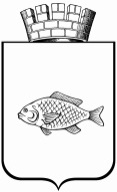 Первый заместитель Главы города;Аппарат Главы города Ишима; Ишимская городская Дума;Органы Администрации города Ишима; Муниципальные учреждения и предприятия города Ишима.